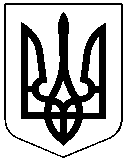 ЧЕРКАСЬКА РАЙОННА РАДАРОЗПОРЯДЖЕННЯ02.12.2022											№56Про нагородження ПочесноюГрамотою Черкаської районноїради і Черкаської районноїдержавної адміністраціїВідповідно до статті 56 Закону України "Про місцеве самоврядування в Україні", рішення районної ради від 18.02.2004 № 14-8 "Про Почесну Грамоту Черкаської районної ради і Черкаської районної державної адміністрації", враховуючи клопотання Тернівської сільської ради від 02.12.2022 №1215зобов'язую:НАГОРОДИТИ Почесною Грамотою Черкаської районної ради і Черкаської районної державної адміністрації за вагомий внесок у розвиток місцевого самоврядування, високий професіоналізм, ініціативність, активну життєву позицію та з нагоди відзначення Дня місцевого самоврядування в Україні:ЛЯШЕНКО Наталію Володимирівну, старосту Сердюківського старостинського округу Тернівської сільської ради;КУЛИКОВУ Олену Дмитрівну, старосту Пастирського старостинського округу Тернівської сільської радиЗаступник голови						Олександр ГОНЧАРЕНКО